Муниципальное  бюджетное дошкольное  образовательное  учреждение  детский  сад  комбинированного  вида  № 5                  Отчет                                о  проделанной   работе в  рамках    тематической  недели, посвященной  празднику  «Яблочный спас» в  средней группе «Солнышко»                                                                       Воспитатели: Коробко Е.В.                           2013г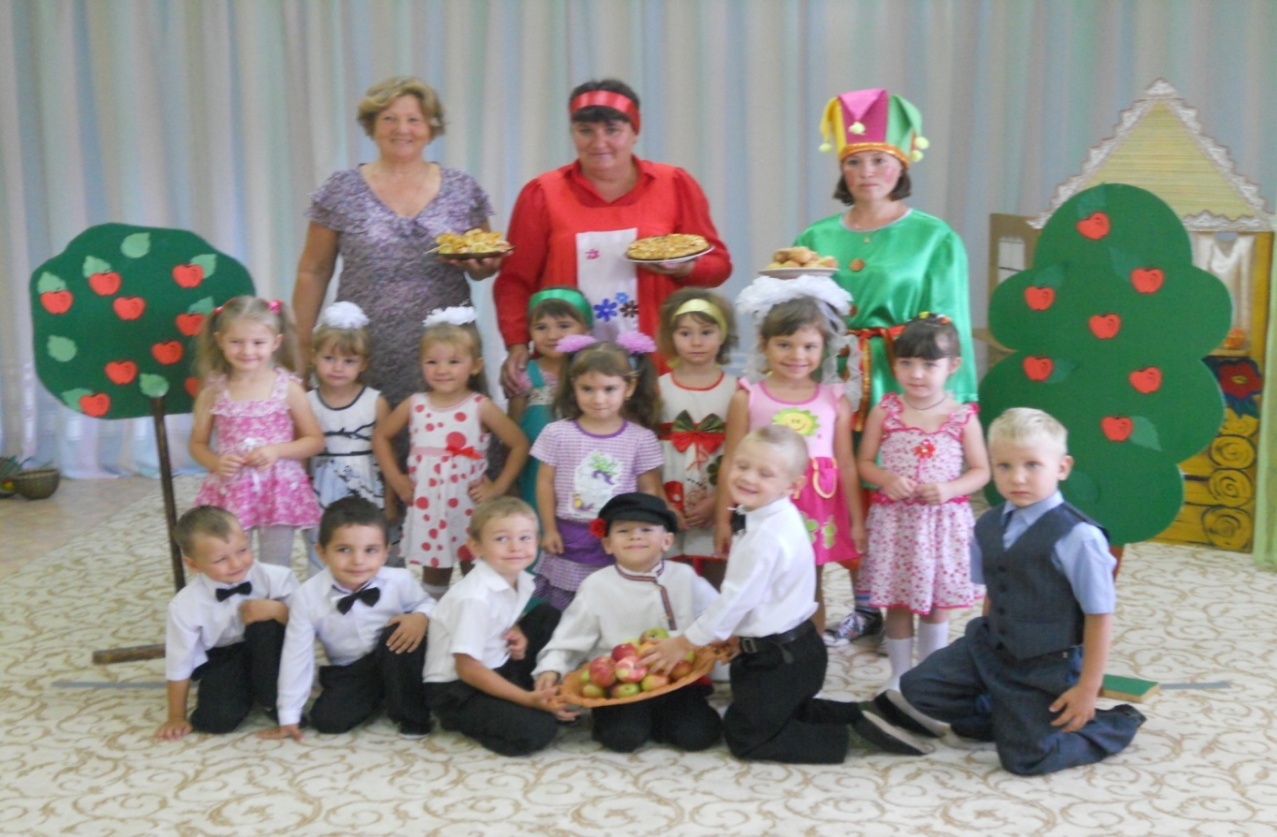 Цель: формирования духовного мира детей через знакомство с народными праздниками и традициями 19 августа наше дошкольное учреждение   отмечает  великий христианский праздник. Это  дата, когда православные христиане отмечают один из важнейших праздников, Преображение Господне. По преданию, в этот день Иисус явил ученикам свою божественную природу. Он открыл трем апостолам таинство своего происхождения и предсказал, что ему предстоит пострадать за людей, умереть на кресте и воскреснуть. Этот праздник символизирует духовное преображение каждого из нас. В народе Преображение известно как Яблочный Спас. На протяжении недели, в преддверии праздника, мы  активно работали с детьми и родителями. Проводили беседы, подвижные   игры, разучивали стихи и песни о фруктах, урожае,  Для родителей   были  оформлены   визитки   с информацией о празднике. Мы также рисовали яблочки и сделали аппликацию «Наливное яблочко».  На празднике дети  нашей  группы  приветствовали всех гостей  песней «К нам гости пришли», потом ребята  рассказывали  стихи о яблоках,   они  говорили о том, что в день, который в народе называется Яблочным Спасом, в храмах освящаются плоды нового урожая.  После веселого представления  отец Алексей  объяснил ребятам, что все три народных праздника берут свое начало в Церкви, и все они имеют в своем названии имя Спасителя.  Освящение щедрых плодов нового урожая стало кульминацией праздника. Ребята затаив дыхание слушали слова молитвы и вместе со взрослыми крестились: кто справа налево, кто слева направо, — еще нетвердо зная, как правильно, но с искренностью и радостной верой, что Господь освящает их путь и помогает тому, кто идет за Ним.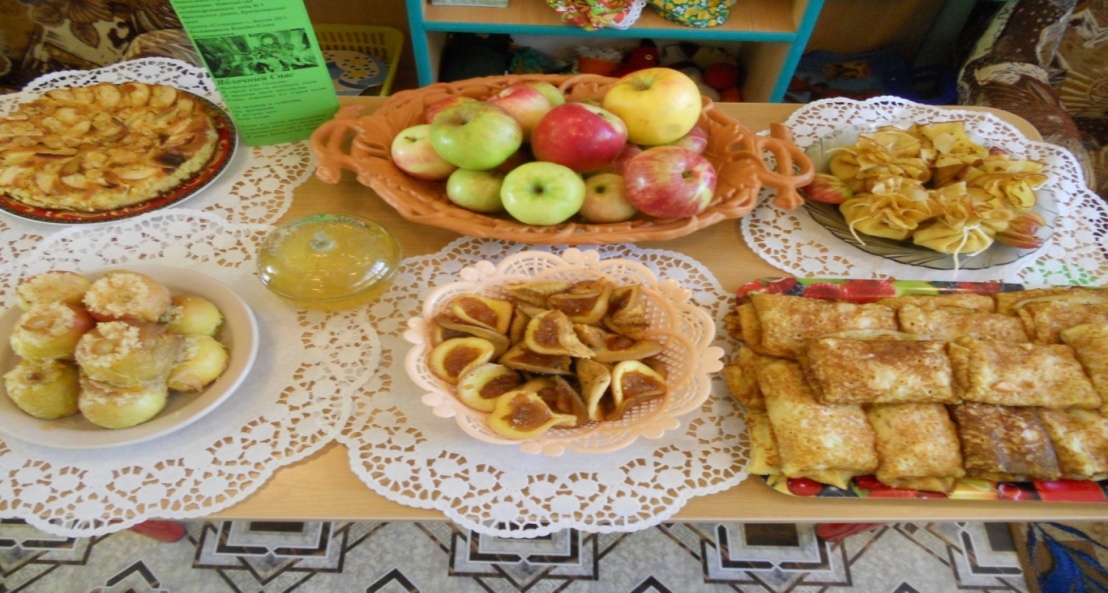 Детский сад  для  Вас на СпасПирогов  для  всех  припасВсех  Вас  к  чаю  приглашаемИ  со  спасом  поздравляем!